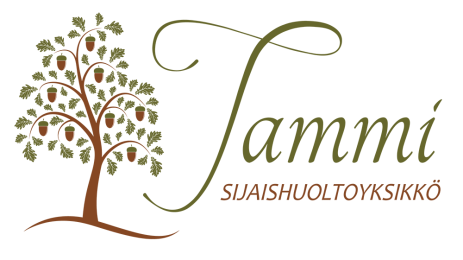 PERHEHOITAJAN/PERHEHOITAJIEN TUKISUUNNITELMAPäivämäärä _____________________Suunnitelman laatijatSijaisperheen kokonaistilanneTuen tarvePerhehoitajan ennakkovalmennusPerhehoidon palkkioPerhehoitajan lakisääteisen vapaan toteutuminenSijoittavan kunnan yhteydenpito perhekotiinPerheohjauksen tavoitteetMuut tarvittavat tukimuodotSuunnitelman tarkistus ja voimassaoloaikaPerhehoitaja/Perhehoitajat (nimi ja yhteystiedot)Perhehoitajan vastuuhenkilöLapsen asioista vastaava sosiaalityöntekijäBiologiset lapsetPerhehoitoon sijoitetut lapsetTukiperhetoiminnassa olevat lapsetSijoituksen alkuvaiheen tukiSijoituksen aikainen tukiSijoituksen haastavan vaiheen tukiValmennuksen järjestäjäValmennuksen ajankohtaVähimmäismäärän mukainen palkkioPerushoitopalkkioKorotettu hoitopalkkioErityishoitopalkkioPerhehoitajan/perhehoitajien työssäkäyntiSijaishoitajaTukiperheMuu järjestely (esim. rahakorvaus)TyöskentelyajanjaksoOhjauksen tavoitteetOhjauskäyntien ja yhteydenpidon tiheysKoonti perheohjauksesta sosiaalityöntekijälle (sisältö ja raportointitiheys)Täydennyskoulutus ja ammatillinen kehittyminenTyönohjausHyvinvointi- ja terveystarkastusVertaistukiryhmätIhan iholla –kasvuryhmäMeidän sakki –sijaissisaruusryhmäLäheis- ja sukulaissijaisvanhempien –ryhmäMuut tukimuodotTarkistuksen ajankohta